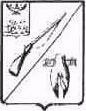 ОБЩЕСТВЕННАЯ ПАЛАТАСТАРООСКОЛЬСКОГО ГОРОДСКОГО ОКРУГАIIСОЗЫВАОдиннадцатое заседание Совета Общественной палатыСтарооскольского городского округа«09»января   2017 г.	                                  		                                        №  63                                                           РЕШЕНИЕО ходатайстве  награждения Барыбиной Л.В. медалью «За заслуги»Заслушав и обсудив информацию секретаря Общественной палаты Старооскольского городского округа Колотилкина В.Н. о ходатайстве Совета о награждении медалью « За заслуги» Барыбину Любовь Васильевну, СоветРЕШИЛ:1.	За успешное и добросовестное исполнение должностных обязанностей, продолжительную и безупречную работу в администрации Старооскольского городского округа, выполнение особо важных и сложных заданий, профессионализм, компетентность, взаимодействие с общественными объединениями и гражданами.Подготовить документы на главу Старооскольского городского округа Гнедых А. В. и председателя Совета депутатов Старооскольского городского округа Потапова И.В. о награждение Барыбиной Любовь Васильевны медалью «За заслуги» на главу Старооскольского городского округа. Контроль за данным решением возложить на председателя комиссии по образованию, здравоохранению,  культуре и молодежной политике Беликову Т.П.Председатель Общественной палатыСтарооскольского городского округа				       В.М.РассоловСекретарь Общественной палатыСтарооскольского городского округа			          	       В.Н. Колотилкин